Naselja Primorske Hrvatske-otvori ovu lekciju u udžbeniku, u atlasu otvori kartu Primorske Hrvatske, i naravno  pripremite nekoliko drvenih bojicaUvodni dio: https://www.youtube.com/watch?v=kOwAVqI9ZioPrepiši u bilježnicu bilješkeNaselja Primorske Hrvatskeduga urbana tradicija
- grčke kolonije
- Rimsko Carstvo - pravilna strukturaUz pomoć prezentacije napiši današnja imena ovih gradova:-akropolska naselja (nacrtaj)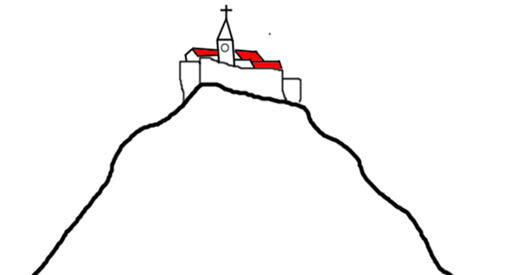 seoska naselja u Primorskoj Hrvatskojzbijena (zaštita od bure i vrućina, glavni trg s crkvom)raštrkanamediteranski tip naseljakamene kuće, uske kamene ulice (zaštita od sunca, vjetra, nedostatak prostora), gradski trgovi sa zvonikomdvije makroregije: RIJEČKA i SPLITSKAIzrada karte Naselja Primorske HrvatskeMožeš odabrati jedan od dva načina izrade karte. Preuzeti slijepu kartu Primorske Hrvatske iz privitka i otvoriti u programu Paint (Bojanje) i u programu ucrtavati i upisivati zadane sadržaje. Kartu spremi u mapi za geografiju.Nacrtati u bilježnicu oblik teritorija Primorske Hrvatske veličine oko 10-tak cm.Naselja Primorske Hrvatske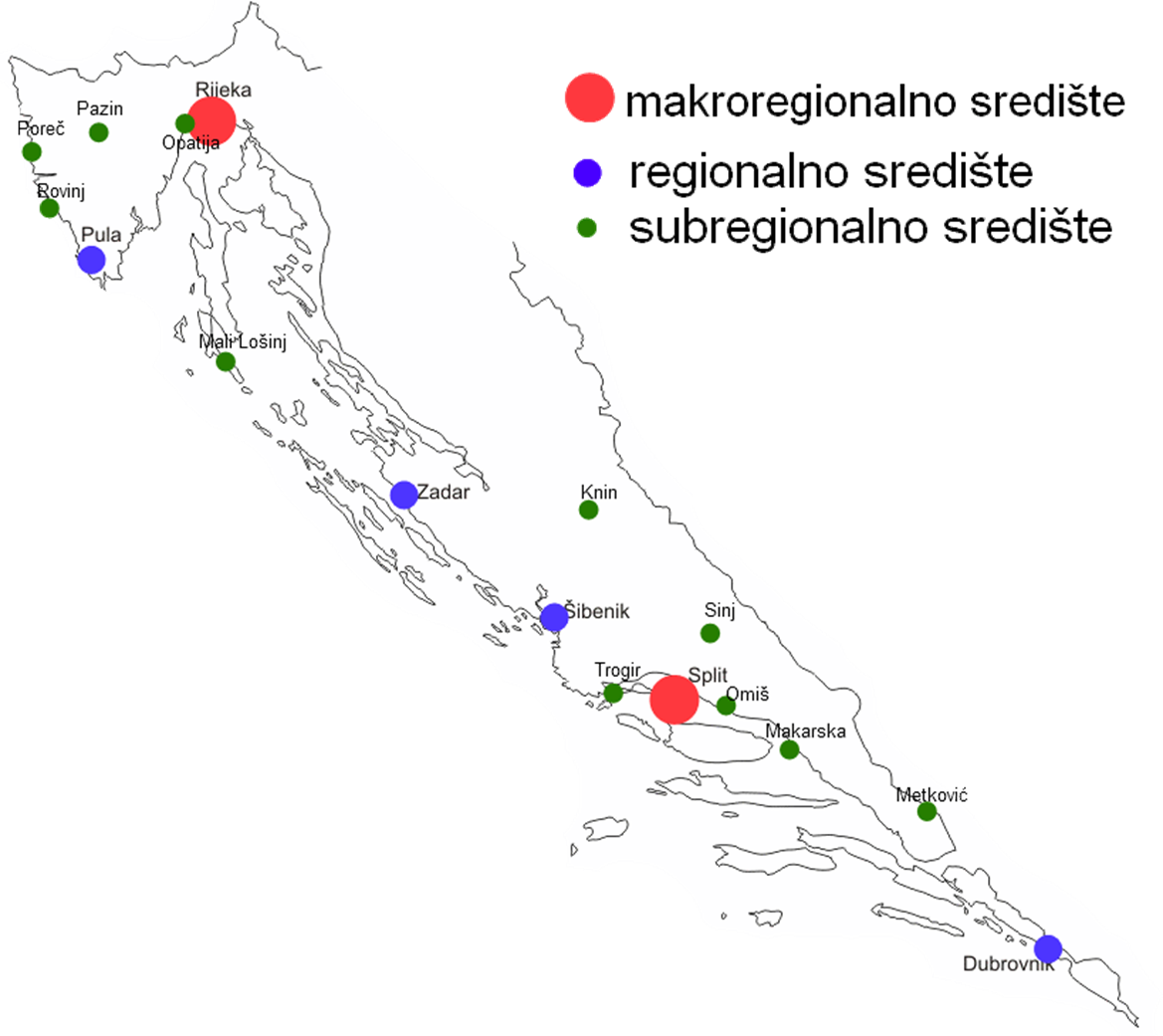 Ponavljanje: Usmeno odgovoriti na pitanja koja se nalaze na kraju prezentacije. https://wordwall.net/hr/resource/858190/geografija/turizam-primorska-hrhttps://www.purposegames.com/game/5f709cec9dDomaća zadaća: zadaci u radnoj bilježnici za ovu lekciju.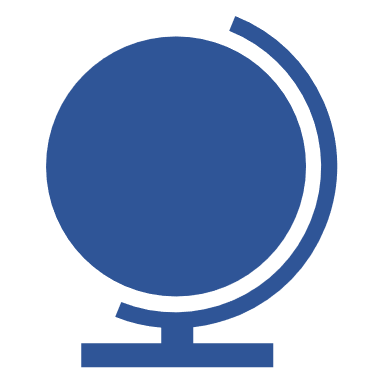 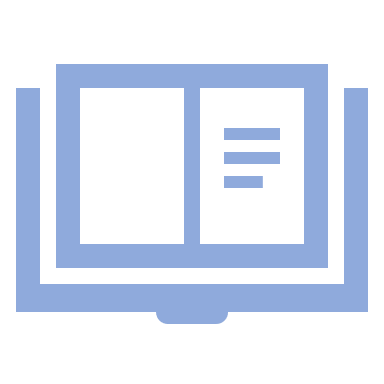 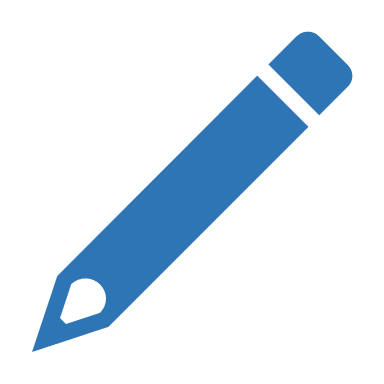 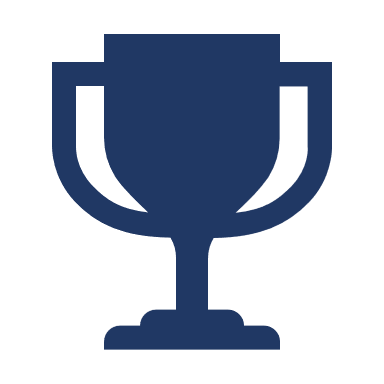 Nakon što napravite ovaj zadatak (pročitati tekst u udžbeniku, prepisati bilješke, nacrtati akropolsko naselje, izraditi kartu), u komentarima na Teamsu napišite da ste sve napravili. Ja ću kasnije slučajnim odabirom javiti koji će učenici poslati sliku karte i bilješki u bilježnici. Puno vas pozdravljam! 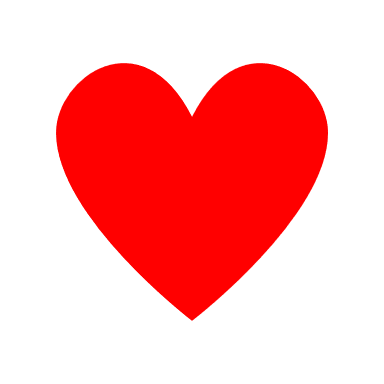 Grčki gradovi:PharosIssa KorkyraTragurium MeliteEpidaurLadestaRimski  gradovi:
Spalato 
Senia  
Tarsatica
Arva
Pola
Parentium
Salona
Iader
Scardonia
Muccurum
Curicum